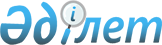 "Инвестициялық стратегиялық жобалар тізбесін бекіту туралы" Қазақстан Республикасы Үкіметінің 2009 жылғы 1 қыркүйектегі № 1293 қаулысына өзгеріс пен толықтыру енгізу туралы"
					
			Күшін жойған
			
			
		
					Қазақстан Республикасы Үкіметінің 2014 жылғы 25 сәуірдегі № 398 қаулысы. Күші жойылды - Қазақстан Республикасы Үкіметінің 2022 жылғы 8 тамыздағы № 543 қаулысымен
      Ескерту. Күші жойылды - ҚР Үкіметінің 08.08.2022 № 543 қаулысымен.
      Қазақстан Республикасының Үкіметі ҚАУЛЫ ЕТЕДІ:
      1. "Инвестициялық стратегиялық жобалар тізбесін бекіту туралы" Қазақстан Республикасы Үкіметінің 2009 жылғы 1 қыркүйектегі № 1293 қаулысына (Қазақстан Республикасының ПҮАЖ-ы, 2009 ж., № 37, 358-құжат) мынадай өзгеріс пен толықтыру енгізілсін:
      кіріспе мынадай редакцияда жазылсын:
      "Инвестициялар туралы" 2003 жылғы 8 қаңтардағы Қазақстан Республикасының Заңы 1-бабының 10) тармақшасына сәйкес Қазақстан Республикасының Үкіметі ҚАУЛЫ ЕТЕДІ:";
      көрсетілген қаулымен бекітілген инвестициялық стратегиялық жобалардың тізбесі мындай мазмұндағы реттік нөмірі 30-жолмен толықтырылсын:
      "
      ".
      2. Осы қаулы қол қойылған күнінен бастап қолданысқа енгізіледі және ресми жариялануға тиіс.
					© 2012. Қазақстан Республикасы Әділет министрлігінің «Қазақстан Республикасының Заңнама және құқықтық ақпарат институты» ШЖҚ РМК
				
30
"Казхром" трансұлттық компаниясы" акционерлік қоғамының филиалы – Ақтөбе ферроқорытпа зауытының феррорхром өндіру жөніндегі № 4 балқыту цехын жобалау және салу"
Қазақстан Республикасының
Премьер-Министрі
К. Мәсімов